18.09.2018г. №16РОССИЙСКАЯ ФЕДЕРАЦИЯИРКУТСКАЯ ОБЛАСТЬТУЛУНСКИЙ МУНИЦИПАЛЬНЫЙ РАЙОНГУРАНСКОЕ СЕЛЬСКОЕ ПОСЕЛЕНИЕДУМАРЕШЕНИЕОБ УТВЕРЖДЕНИИ ПРОГРАММЫ КОМПЛЕКСНОГО РАЗВИТИЯ ТРАНСПОРТНОЙ ИНФРАСТРУКТУРЫ ГУРАНСКОГО СЕЛЬСКОГО ПОСЕЛЕНИЯ НА 2018-2032 гг.         Руководствуясь Федеральным   законом от 29.12.2014г № 456- ФЗ  «О внесении изменений в Градостроительный кодекс Российской Федерации и отдельные законодательные акты Российской Федерации», в соответствии с пунктом 4 статьи 1 Градостроительного кодекса,  согласно  постановления  Правительства Российской Федерации от 25.12.2015 года   №1440 «О разработки комплексных программ развития транспортной инфраструктуры»,  руководствуясь  ст.6 п.8 Устава Гуранского муниципального образования.РЕШИЛА:Утвердить программу комплексного развития транспортной инфраструктуры Гуранского сельского поселения на 2018-2032 гг. Отменить решение Думы Гуранского сельского поселения №19-А от 28.11.2016 года «Об утверждении Программы комплексного развития транспортной инфраструктуры  Гуранского  сельского поселения на 2016- 2025 гг».	Опубликовать настоящее решение в газете «Гуранский вестник» и разместить на официальном сайте администрации Гуранского сельского поселения.Контроль за исполнением настоящего решения оставляю за собой.ВрИО Главы  Гуранского сельского поселения		                                                             К.Г. КудрявцеваУтверждена                                                                                                                                                             решением Думы                                           Гуранского сельского  поселения                                                                     от 18.09.2018  № 16                                                                     Программакомплексного развития транспортной  инфраструктуры  Гуранского  сельского поселенияна 2018-2032 годы20181. ПаспортПрограммы комплексного развития транспортной инфраструктурыГуранского сельского поселения Тулунского района Иркутской области на 2018-2032  годыХарактеристика существующего состояния транспортной инфраструктуры  Гуранского  сельского  поселения2.1. Социально-экономическое состояниеГуранского сельского поселенияГуранское муниципальное образование  является единым экономическим, историческим, социальным, территориальным образованием, входит в состав Тулунского муниципального района Иркутской области. Гуранское муниципальное  образование наделено статусом сельского поселения Законом Иркутской области «О статусе и границах муниципальных образований Тулунского района Иркутской области»  № 98-оз от 16 декабря 2004 г.Понятия «сельское поселение», «поселение», «муниципальное образование» по тексту используются в равной мере для обозначения Гуранского муниципального образования.Граница муниципального образования начинается в точке, расположенной на пересечении ЛЭП-220/500 кВ и автодороги « Гуран-Бурхун». От этой точки граница идет в юго- восточном направлении 2500 м, пересекая пашню, затем поворачивает на восток 3000 м и на юг 2000 м, здесь с юга огибает лесные кварталы 117, 118, далее по границе Тулунского и Куйтунского районов в юго- юго- восточном направлении поворачивает по береговой линии р. Ия в западном направлении, огибая с северной стороны лесной квартал 2, уходит на север по лесу, затем в 4000м юго- восточнее д. Андреевка поворачивает на запад,  в 2400 м южнее д. Андреевка идет северо-западном  направлении, пересекая ЛЭП – 220/500 кВ, огибает сначала с востока, затем с юга и с запада пос. Целинные Земли и идет в северо-северо- западном направлении, пересекая пашню, далее по пашне в 2500 м граница поворачивает в северо-западном направлении, затем огибает с восточной стороны лесные кварталы 81, 76,112, здесь поворачивает на восток, обходя с юга лесные кварталы 112, 113, 111, 110 и по ломаной кривой уходит на север по восточной стороне лесных кварталов 111, 13, 92, далее с южной стороны лесных кварталов 79, 80 граница идет на восток, огибает с востока лесной квартал 80 и по северной стороне лесного квартала 81 поворачивает на восток, здесь выходит на автодорогу «Тулун-Братск-Усть-Кут» и идет на север, огибая с южной стороны подсобное хозяйство « ПМК-10», далее идет вдоль ЛЭП- 220/500 кВ в южном направлении до исходной точки.  Гуранское сельское поселение расположено на северо-востоке Тулунского района Иркутской области. На севере и северо-востоке муниципальное образование граничит с Бурхунским сельским поселением, на востоке с Куйтунским районом, на юго-востоке с Шерагульским  сельским поселением, на Юге с Афанасьевским сельским поселением, на юго-западе с Сибирякским сельским поселением, на юго-западе с Сибирским сельским поселением, на западе и северо-западе с Усть-Кульским сельским поселением.В состав территории Гуранского муниципального образования входят земли следующих населенных пунктов: деревня Андреевка, поселок Буслайка Ангуйская, деревня Ниргит, поселок Целинные Земли, село Гуран (административный центр).Территория в границах муниципального образования – 26 199 га, что составляет 1,88 % территории Тулунского района, численность населения на 01.01.2018 года – 1713 человек.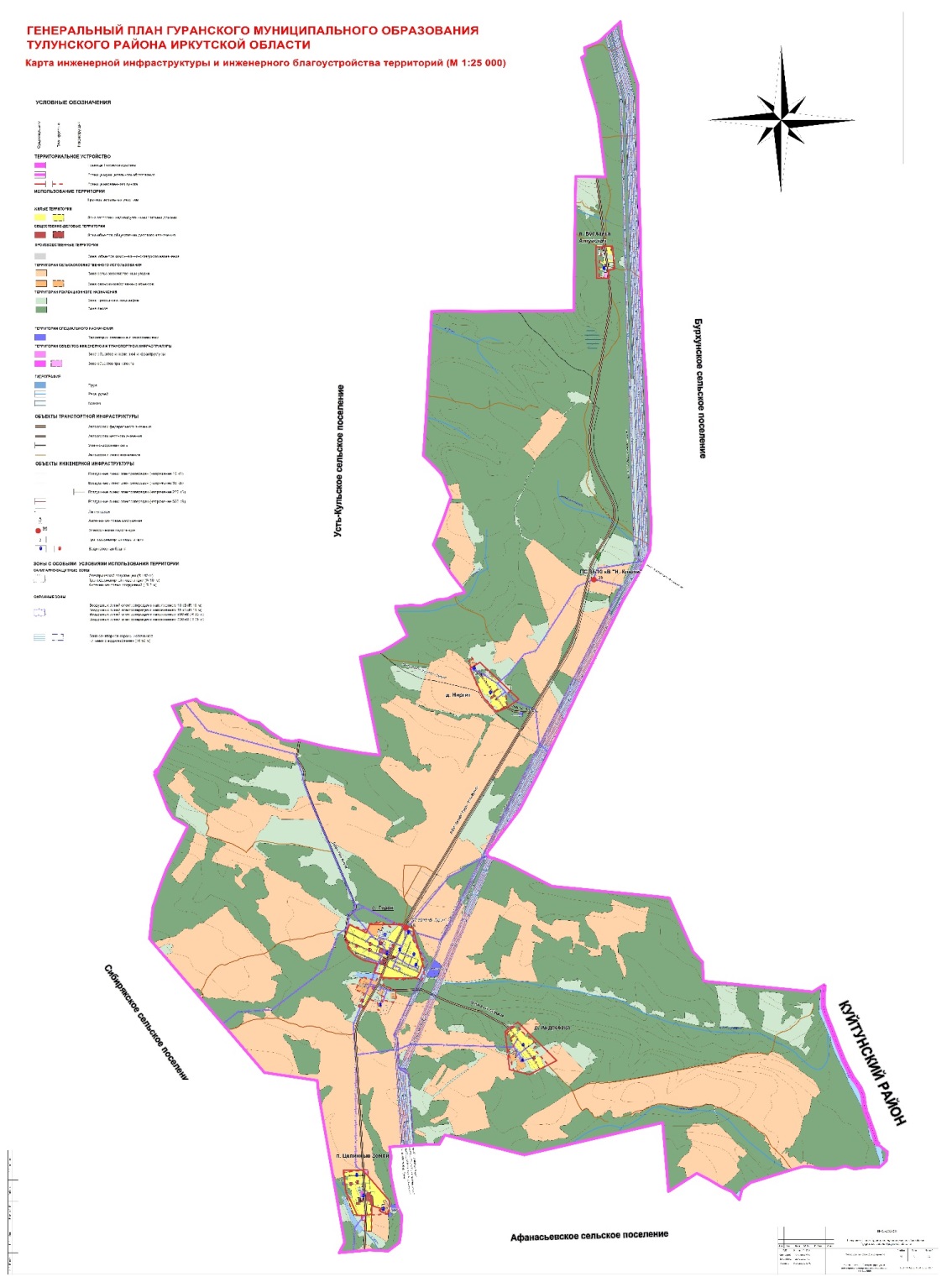 Хозяйственная сфера Гуранского сельского поселения представлена  организациями с непроизводственной сферой деятельности, охватывающими здравоохранение, связь, торговлю, социальное обеспечение, образование, культуру. На территории Гуранского сельского поселения работают следующие предприятия и организации:Гуранская средняя школа,  МДОУ детский сад «Родничок»,  МДОУ детский сад «Тополек»,  МКУК «Культурно-досуговый центр с. Гуран»,  Гуранская участковая больница – стационар,  Гуранская участковая больница – поликлиника,  МКУК «Центр ремесел», филиал Почты России, Филиал отделения сбербанка, тринадцать  магазинов. Характеристика деятельности в сфере транспорта, оценка транспортного спросаТранспортно-экономические связи Гуранского сельского поселения осуществляются только автомобильным видом транспорта. Транспортные предприятия на территории поселения отсутствуют. Основным видом пассажирского транспорта поселения является автобусное сообщение. На территории поселения действуют три пассажирских автотранспортных средства. Большинство передвижений в поселении приходится на личный транспорт и пешеходные сообщения. В основе оценки транспортного спроса лежит анализ передвижения населения к объектам тяготения. Можно выделить основные группы объектов тяготения: - объекты социально сферы;  - объекты трудовой деятельности;- узловые объекты транспортной инфраструктуры.2.3. Характеристика функционирования и показатели работытранспортной инфраструктуры по видам транспорта      Автомобилизация поселения 314 единицы/1713 человек  в 2017 году) оценивается как высокий уровень (при уровне автомобилизации в Российской Федерации 270 единиц на 1000 человек), что обусловлено наличием маршрутного сообщения с г. Тулуном.  В основе формирования улично-дорожной сети населенного пункта лежат: основная улица, второстепенные улицы, проезды, въезды, хозяйственные проезды.Характеристика сети дорог поселения, параметры дорожного движения, оценка качества содержания дорог 	Дорожно-транспортная сеть поселения состоит из дорог V категории, предназначенных не для скоростного движения. Большинство дорог общего пользования местного значения имеют асфальтированное и щебеночное покрытие. Содержание автомобильных дорог осуществляется подрядной организацией по муниципальному контракту. Проверка качества содержания дорог по согласованному графику, в соответствии с установленными критериями.Гуранское сельское поселение обладает достаточно развитой автомобильной транспортной сетью и находится относительно недалеко от города  Тулуна и областного центра г. Иркутска, что создаёт оптимальные условия для перемещения сырья и готовых товаров. Отсутствие альтернативных видов транспорта предъявляет большие требования к автомобильным дорогам. Строительства новых автомобильных дорог не производилось более 10 лет. Сохранение автодорожной инфраструктуры осуществлялось только за счет ремонта автодорог с твердым покрытием и автодорог с гравийным покрытием. В условиях ограниченного финансирования дорожных работ с каждым годом увеличивается протяженность дорог требующих ремонта.Общая протяжённость дорожной сети составляет 22700 км. Часть автодорог требует ямочного ремонта, асфальтового покрытия и отсыпки. Характеристика автомобильных дорог дана в таблице 1.Таблица 1. Характеристика автомобильных дорогАнализ состава парка транспортных средств и уровня автомобилизации сельского поселения, обеспеченность парковками (парковочными местами)Автомобильный парк администрации сельского поселения состоит из легкового автомобиля LADA XRAY Н132ВК. За период 2015-2017 годы отмечается рост транспортных средств рост и уровня автомобилизации населения. Хранение транспортных средств осуществляется на придомовых территориях и гаражах, принадлежащих собственникам.Таблица 2. Оценка уровня автомобилизации населения на территории Гуранского сельского поселенияХарактеристика работы транспортных средств общего пользования, включая анализ пассажиропотокаПередвижение по территории населенного пункта сельского поселения осуществляется с использованием личного транспорта либо в пешем порядке. Автобусное движение между населенным пунктом и городом организовано в соответствии с расписанием. Информация об объемах пассажирских перевозок необходимая для анализа пассажиропотока отсутствует. Характеристика пешеходного и велосипедного передвиженияДля передвижения пешеходов предусмотрены тротуары преимущественно в асфальтовом  исполнении. В местах пересечения тротуаров с проезжей частью оборудованы нерегулируемые пешеходные переходы. Специализированные дорожки для велосипедного передвижения на территории поселения не предусмотрены. Движение велосипедистов осуществляется в соответствии с требованиями ПДД по дорогам общего пользования. 2.8. Характеристика движения грузовых транспортных средствТранспортных организаций осуществляющих грузовые перевозки на территории сельского поселения не имеется. Анализ уровня безопасности дорожного движенияТранспорт является источником опасности не только для пассажиров, но и для населения, проживающего в зонах транспортных автомагистралей, железнодорожных путей, поскольку по ним транспортируются легковоспламеняющиеся, химические, горючие, взрывоопасные и другие вещества. Аварии на автомобильном транспорте при перевозке опасных грузов с выбросом опасных химических веществ, взрывом горючих жидкостей и сжиженных газов возможны. На территории Гуранского сельского поселения железнодорожный транспорт отсутствует.Из всех источников опасности на автомобильном транспорте большую угрозу для населения представляют дорожно-транспортные происшествия. Основная часть происшествий происходит из-за нарушения правил дорожного движения, превышения скоростного режима и неудовлетворительного качества дорожных покрытий.Крупными авариями на автотранспорте могут быть дорожно-транспортные аварии с участием пассажирских автобусов и частных автомашин с числом пострадавших и погибших 5 человек.Ситуация, связанная с аварийностью на транспорте, неизменно сохраняет актуальность в связи с несоответствием дорожно-транспортной инфраструктуры потребностям участников дорожного движения, их низкой дисциплиной, а также недостаточной эффективности, функционирования системы обеспечения безопасности дорожного движения. В настоящее время решение проблемы обеспечения безопасности дорожного движения является одной из важнейших задач. Для эффективного решения проблем, связанных с дорожно-транспортной аварийностью, необходимо непрерывно обеспечивать системный подход к реализации мероприятий по повышению безопасности дорожного движения.Таблица 3. Оценка дорожной ситуацииОценка уровня негативного воздействия транспортной инфраструктуры на окружающую среду, безопасность и здоровье человекаРассмотрим характерные факторы, неблагоприятно влияющие на окружающую среду и здоровье.Загрязнение атмосферы. Выброс в воздух дыма и газообразных загрязняющих веществ (диоксид азота и серы, озон) приводят не только к загрязнению атмосферы, но и к вредным проявлениям для здоровья, особенно к респираторным  аллергическим заболеваниям.Воздействие шума. Приблизительно 30% населения России подвергается воздействию шума от автомобильного транспорта с уровнем выше 55дБ.  Это приводит к росту сердечнососудистых и эндокринных заболеваний. Воздействие шума влияет на познавательные способности людей, вызывает раздражительность.  Учитывая сложившуюся планировочную структуру сельского поселения и характер дорожно-транспортной сети, отсутствие дорог с интенсивным движением в районах жилой застройки, можно сделать вывод  о сравнительно благополучной экологической ситуации в части воздействия транспортной инфраструктуры на окружающую среду, безопасность и здоровье человека.Характеристика существующих условий и перспектив развития и размещения транспортной инфраструктуры поселенияТаблица 4. Технико-экономические показатели генерального плана Гуранского сельского поселения  Оценка нормативно-правовой базы, необходимой дляфункционирования и развития транспортной системы поселенияОсновными  документами,  определяющими порядок функционирования и развития транспортной инфраструктуры являются:1. Градостроительный кодекс РФ от 29.12.2004г. №190-ФЗ (ред. от 30.12.2015г.);2. Федеральный закон от 08.11.2007г. №257-ФЗ (ред. от 15.02.2016г) «Об автомобильных дорогах и о дорожной деятельности в РФ и о внесении изменений в отдельные законодательные акты Российской Федерации»;3. Федеральный закон от 10.12.1995г. №196-ФЗ (ред. от 28.11.2015г.) «О безопасности дорожного движения»;4. Постановление Правительства РФ от 23.10.1993г. №1090 (ред. от 21.01.2016г) «О правилах дорожного движения»;5. Постановление Правительства РФ от 25.12.2015г. №1440 «Об утверждении требований к программам комплексного развития транспортной инфраструктуры поселений, городских округов»;6. Генеральный план Гуранского сельского поселения, утвержден решением собрания депутатов Гуранского муниципального образования от 27.12.2013г. № 17;Нормативно-правовая база необходимая для функционирования и развития транспортной инфраструктуры сформирована.Прогноз транспортного спроса, изменение объемов и характера передвижения населения и перевозок грузов на территории поселения3.1. Прогноз социально-экономического и градостроительного развития поселенияВ период реализации программы прогнозируется тенденция небольшого роста численности населения, обусловленная созданием комфортных социальных условий для проживания граждан, в том числе молодых семей, что в свою очередь будет способствовать восстановлению процессов естественного прироста населения.На территории Гуранского сельского поселения расположено пять населенных пунктов, в которых проживают 1713 человек, в том числе: трудоспособного возраста – 430 человек, дети до 18-летнего возраста – 602 человека.Динамика роста населения приведена в таблице 5.Таблица 5. Динамика роста населенияПричинами роста численности населения являются многие факторы, в том числе положительные  показатели миграционного прироста, удобное расположение вблизи центра.Из большего числа нормативных критериев (обеспеченность школой, детским дошкольным учреждением, инженерными сетями, дорогами и др.) наиболее приоритетным является обеспеченность жителей жильём, состоянием дорог.  Общая жилая площадь в Гуранском сельском поселении составляет 26199 м2, ветхого жилья нет. В настоящее время обеспеченность общей площадью по Гуранскому сельскому поселению  равен  20 м2/чел.Население Гуранского сельского поселения, в основном, имеет благоприятные условия проживания по параметрам жилищной обеспеченности. Поэтому приоритетной задачей жилищного строительства на расчетный срок является создание комфортных условий с точки зрения обеспеченности современным инженерным оборудованием.Таблица 6. Технико-экономические показатели генерального плана Гуранского сельского поселения3.2. Прогноз транспортного спроса поселения, объемов и характера передвижения населения и перевозок грузов по видам транспорта, имеющегося на территории поселенияС учетом сложившейся экономической ситуации, характер и объемы передвижения населения и перевозки грузов практически не изменяются.3.3. Прогноз развития транспортной инфраструктуры по видам транспортаВ период реализации Программы транспортная инфраструктура по видам транспорта не претерпит существенных изменений. Основным видом транспорта остается автомобильный. Транспортная связь с районным, областным и населенными пунктами будет осуществляться общественным транспортом (автобусное сообщение), внутри населенных пунктов личным транспортом и пешеходное сообщение. Для целей обслуживания действующих производственных предприятий сохраняется использование грузового транспорта.3.4. Прогноз развития дорожной сети поселенияОсновными направлениями развития  дорожной сети поселения в период реализации Программы будет являться сохранение протяженности, соответствующим нормативным требованиям, автомобильных дорог общего пользования за счет ремонта и капитального ремонта  автомобильных дорог, поддержание автомобильных дорог на уровне соответствующем категории дороги, путем нормативного содержания дорог, повышения качества и безопасности дорожной сети.3.5. Прогноз уровня автомобилизации, параметров дорожного движенияПри сохранившейся тенденции к увеличению уровня автомобилизации населения, с учетом прогнозируемого увеличения количества транспортных средств, без изменения пропускной способности дорог, предполагается повышение интенсивности движения по основным направлениям к объектам тяготения.Таблица 6. Прогноз изменения уровня автомобилизации и количества автомобилей у населения на территории  Гуранского сельского поселения3.6. Прогноз показателей безопасности дорожного движенияПредполагается незначительный рост аварийности. Это связано с увеличением парка автотранспортных средств и неисполнением участниками дорожного движения правил дорожного движения.Факторами, влияющими на снижение аварийности станут обеспечение контроля за выполнением мероприятий по обеспечению безопасности дорожного движения, развитие, развитие целевой системы воспитания и обучения детей безопасному поведению на улицах и дорогах, проведение разъяснительной и предупредительно-профилактической работы среди населения по вопросам обеспечения безопасности дорожного движения с использованием СМИ.3.7. Прогноз негативного воздействия транспортной инфраструктуры на окружающую среду и здоровье человекаВ период действия Программы, не предполагается изменения центров транспортного тяготения, структуры, маршрутов и объемов грузовых и пассажирских перевозок. Причиной увеличения негативного воздействия на окружающую среду и здоровье населения, станет рост автомобилизации населения в совокупности с ростом его численности в связи с чем, усилится загрязнение атмосферы выбросами в воздух дыма и газообразных загрязняющих веществ и увеличением воздействия шума на здоровье человека.Принципиальные варианты развития транспортной инфраструктуры и их укрупненную оценку по целевым показателям (индикаторам) развития транспортной  инфраструктуры с последующим выбором предлагаемого к реализации вариантаАвтомобильные дороги подвержены влиянию природной окружающей среды, хозяйственной деятельности человека и постоянному воздействию транспортных средств, в результате чего меняется технико-эксплуатационное состояние дорог. Состояние сети дорог определяется своевременностью, полнотой и качеством выполнения работ по содержанию, ремонту капитальному ремонту и зависит напрямую от объемов финансирования. В условиях, когда объем инвестиций в дорожной комплекс является явно недостаточным, а рост уровня автомобилизации значительно опережает темпы роста развития дорожной инфраструктуры на первый план выходят работы по содержанию и эксплуатации дорог.  Поэтому в Программе выбирается вариант качественного содержания и капитального ремонта дорог.Перечень мероприятий (инвестиционных проектов) по проектированию, строительству, реконструкции объектов транспортной инфраструктурыС учетом сложившейся экономической ситуацией, мероприятия по развитию транспортной инфраструктуры по видам транспорта, по развитию транспорта общего пользования, созданию транспортно-пересадочных узлов, по развитию инфраструктуры для легкового автомобильного транспорта, включая развитие единого парковочного пространства, по развитию пешеходного и велосипедного передвижения, по развитию инфраструктуры для грузового транспорта, транспортных средств коммунальных и дорожных служб в период реализации Программы не предусматриваются.5.1. Мероприятия по развитию сети дорог поселенияВ целях  повышения качественного уровня дорожной сети сельского поселения, снижения уровня аварийности, связанной с состоянием дорожного покрытия и доступности к центрам тяготения и территориям перспективной застройки предлагается в период действия Программы реализовать следующий комплекс мероприятий по развитию дорог поселения:Таблица 6. ПЕРЕЧЕНЬ программных мероприятий Программы комплексного развития систем транспортной инфраструктуры на территории Гуранского сельского поселения на 2018 – 2032 годы6. Предложения по инвестиционным преобразованиям, совершенствованию правового и информационного обеспечения деятельности в сфере проектирования, строительства, реконструкции объектов транспортной инфраструктуры на территории поселенияВ рамках реализации настоящей Программы не предполагается проведение институциональных преобразований, структуры управления и взаимосвязей при осуществлении деятельности в сфере проектирования, строительства и реконструкции объектов транспортной инфраструктуры. Нормативно-правовая база для Программы сформирована и не изменяется.Наименование программыПрограмма комплексного развития транспортной инфраструктуры Гуранского сельского поселения на 2018-2032 годы (далее – Программа)Основания для разработки программыФедеральный закон от 29.12.2014 N 456-ФЗ "О внесении изменений в Градостроительный кодекс Российской Федерации и отдельные законодательные акты Российской Федерации", Федеральный закон от 06 октября 2003 года № 131-ФЗ «Об общих принципах организации местного самоуправления в Российской Федерации»,  Постановление Правительства РФ от 1 октября 2015 г. N 1050 "Об утверждении требований к программам комплексного развития социальной инфраструктуры поселений, городских округов»,  Устав  Гуранского сельского поселения, Постановление администрации Гуранского сельского поселения  «О разработке программы комплексного развития транспортной инфраструктуры Гуранского сельского поселения», Генеральный план Гуранского сельского поселения.Заказчик программы, его местонахождениеАдминистрация Гуранского сельского поселения Тулунского района Иркутской областиАдрес: 665241, Иркутская область, Тулунский район, с. Гуран, ул. Бурлова 36Основной разработчик программы, его местонахождениеАдминистрация Гуранского сельского поселения Тулунского района Иркутской области Адрес: 665241, Иркутская область, Тулунский район, с. Гуран, ул. Бурлова,36Цель программыКомплексное развитие транспортной инфраструктуры Гуранского сельского поселенияЗадачи программы- безопасность, качество  и эффективность транспортного обслуживания населения, юридических лиц и индивидуальных предпринимателей сельского поселения;                                                                          - доступность объектов транспортной инфраструктуры  для населения и субъектов экономической деятельности в соответствии с нормативами градостроительного проектирования сельского поселения;                                                                                          - эффективность функционирования действующей транспортной инфраструктуры.Целевые показатели (индикаторы) программы- снижение удельного веса дорог, нуждающихся в капитальном ремонте (реконструкции);                                   - увеличение протяженности дорог с твердым покрытием;- достижение расчетного уровня обеспеченности населения услугами транспортной инфраструктуры. Сроки и этапы реализации программыСрок реализации Программы 2018-2032 годы, в 2 этапа1 этап – с 2018 по 2022 годы2 этап – с 2023 по 2032 годыУкрупненное описание запланированных мероприятий программы-   разработка проектно-сметной документации;                                           -   реконструкция существующих дорог;                                                 -   ремонт и капитальный ремонт дорог.                                                                           Объемы и источники финансирования программы                                       Источники финансирования:-  средства местного бюджета:2018 г.  –  1 410,92019 г.  –  1 591,52020 г.  –   1 610,12021 г.  –   1 610,12022 г.  –   1 610,12023 - 2032 г. – 16 000,0Средства местного бюджета на 2018-2032 годы уточняются при формировании бюджета на очередной финансовый год.Ожидаемые результаты  реализации Программы-повышение качества, эффективности  и доступности транспортного обслуживания населения  и субъектов экономической деятельности сельского поселения;                                    -обеспечение надежности и безопасности системы транспортной инфраструктуры.N 
п/пИдентификационный
NНаименование    
автодорогиНачало дорогиКонец дорогиПротяжен-ность (м)1.25-238-816 ОП МП 01Автомобильная дорога,  находящаяся по адресу: Иркутская область Тулунский район, с. ГуранФедеральный трактул. Гайдара  д. 308002.25-238-816 ОП МП 02Автомобильная дорога,  находящаяся по адресу: Иркутская область Тулунский район, с. Гуранул. Гайдара д. 6ул. Протасюка д. 72003.25-238-816 ОП МП 03Автомобильная дорога,  находящаяся по адресу: Иркутская область Тулунский район, с. Гуранул. Гайдара д.12ул. Протасюка д.152004.25-238-816 ОП МП 04Автомобильная дорога,  находящаяся по адресу: Иркутская область Тулунский район, с. Гуранул. Гайдара д.22ул. Протасюка д.252005.25-238-816 ОП МП 05Автомобильная дорога,  находящаяся по адресу: Иркутская область Тулунский район, с. ГуранФедеральный трактул. Протасюка д. 439006.25-238-816 ОП МП 06Автомобильная дорога,  находящаяся по адресу: Иркутская область Тулунский район, с. Гуранул. Протасюка д.6ул. Пушкина д.279007.25-238-816 ОП МП 07Автомобильная дорога,  находящаяся по адресу: Иркутская область Тулунский район, с. Гуран ул. Протасюка д.18ул. Свердлова д.268008.25-238-816 ОП МП 08Автомобильная дорога,  находящаяся по адресу: Иркутская область Тулунский район, с. Гуран ул. Протасюка д.26ул. Морозова д.155009.25-238-816 ОП МП 09Автомобильная дорога,  находящаяся по адресу: Иркутская область Тулунский район, с. Гуранул. Протасюка д.42ул. Юбилейная до ВНБ20010.25-238-816 ОП МП 10Автомобильная дорога,  находящаяся по адресу: Иркутская область Тулунский район, с. Гуранул. Юбилейная до ВНБул. Юбилейная д. 1020011.25-238-816 ОП МП 11Автомобильная дорога,  находящаяся по адресу: Иркутская область Тулунский район, с. ГуранФедеральный трактул. Юбилейная д. 1090012.25-238-816 ОП МП 12Автомобильная дорога,  находящаяся по адресу: Иркутская область Тулунский район, с. ГуранФедеральный трактул. Пушкина д.1620013.25-238-816 ОП МП 13Автомобильная дорога,  находящаяся по адресу: Иркутская область Тулунский район, с. Гуранул. Пушкина д.21 ул. Свердлова д.2640014.25-238-816 ОП МП 14Автомобильная дорога,  находящаяся по адресу: Иркутская область Тулунский район, с. ГуранФедеральный трактНачало территории РЭСа15015.25-238-816 ОП МП 15Автомобильная дорога,  находящаяся по адресу: Иркутская область Тулунский район, с. ГуранАЗС с. Гуранул. Братская д.1 а170016.25-238-816 ОП МП 16Автомобильная дорога,  находящаяся по адресу: Иркутская область Тулунский район, с. ГуранФедеральный трактДо перекрёстка с концом дороги по ул. Ленина150017.25-238-816 ОП МП 17Автомобильная дорога,  находящаяся по адресу: Иркутская область Тулунский район, с. ГуранКолхозные гаражи ул. Ленина д.1730018.25-238-816 ОП МП 18Автомобильная дорога,  находящаяся по адресу: Иркутская область Тулунский район, с. Гуранул. Николаева д.16 ул. Ленина д.2915019.25-238-816 ОП МП 19Автомобильная дорога,  находящаяся по адресу: Иркутская область Тулунский район, с. Гуранул. Николаева д.20ул. Ленина д.3515020.25-238-816 ОП МП 20Автомобильная дорога,  находящаяся по адресу: Иркутская область Тулунский район, с. Гуранул. Николаева д.28ул. Ленина д.4315021.25-238-816 ОП МП 21Автомобильная дорога,  находящаяся по адресу: Иркутская область Тулунский район, с. Гуранул. Ленина д.10аул. Ленина д.50115022.25-238-816 ОП МП 22Автомобильная дорога,  находящаяся по адресу: Иркутская область Тулунский район, с. Гуранул. Ленина д.16ул. Братская д.220023.25-238-816 ОП МП 23Автомобильная дорога,  находящаяся по адресу: Иркутская область Тулунский район, с. Гуранул. Ленина д.30ул. Братская д.820024.25-238-816 ОП МП 24Автомобильная дорога,  находящаяся по адресу: Иркутская область Тулунский район, с. Гуран Федеральный трактКладбище 100025.25-238-816 ОП МП 25Автомобильная дорога,  находящаяся по адресу: Иркутская область Тулунский район, с. ГуранКолхозные гаражи Свалка 25026.25-238-816 ОП МП 26Автомобильная дорога,  находящаяся по адресу: Иркутская область Тулунский район, с. ГуранФедеральный трактул. Юбилейная д.1745027.25-238-816 ОП МП 27Автомобильная дорога,  находящаяся по адресу: Иркутская область Тулунский район, с. ГуранФедеральный трактул. Калинина д.2150028.25-238-816 ОП МП 28Автомобильная дорога,  находящаяся по адресу: Иркутская область Тулунский район, с. ГуранФедеральный трактул. Озёрная 20029.25-238-816 ОП МП 29Автомобильная дорога,  находящаяся по адресу: Иркутская область Тулунский район, с. Гуранул. Озёрная д.2ул. Озёрная д.530030.25-238-816 ОП МП 30Автомобильная дорога,  находящаяся по адресу: Иркутская область Тулунский район,  п. Целинные ЗемлиФедеральный трактул. Школьная д.125031.25-238-816 ОП МП 31Автомобильная дорога,  находящаяся по адресу: Иркутская область Тулунский район,  п. Целинные ЗемлиФедеральный трактТерритория колхозных гаражей 50032.25-238-816 ОП МП 32Автомобильная дорога,  находящаяся по адресу: Иркутская область Тулунский район,  п. Целинные ЗемлиТерритория колхозных гаражей Кладбище100033.25-238-816 ОП МП 33Автомобильная дорога,  находящаяся по адресу: Иркутская область Тулунский район, д. Ниргитул. Лесная д.1ул. Лесная д.47150034.25-238-816 ОП МП 34Автомобильная дорога,  находящаяся по адресу: Иркутская область Тулунский район, д. Ниргитул. Лесная д.24ВНБ15035.25-238-816 ОП МП 35Автомобильная дорога,  находящаяся по адресу: Иркутская область Тулунский район, д. Ниргит ул. Лесная д.47Колхозные гаражи15036.25-238-816 ОП МП 36Автомобильная дорога,  находящаяся по адресу: Иркутская область Тулунский район,  д. Андреевкаул. Калинина д.2ул. Калинина д.67140037.25-238-816 ОП МП 37Автомобильная дорога,  находящаяся по адресу: Иркутская область Тулунский район,  д. АндреевкаВодокачка по ул. Калинина ВНБТерритория зерносклада20038.25-238-816 ОП МП 38Автомобильная дорога,  находящаяся по адресу: Иркутская область Тулунский район,  д. Андреевка ул. Калинина д.42Последний дом по ул. Школьная20039.25-238-816 ОП МП 39Автомобильная дорога,  находящаяся по адресу: Иркутская область Тулунский район,  д. Андреевкаул. Калинина д.2Кладбище50040.25-238-816 ОП МП 40Автомобильная дорога «Похоронная с. Гуран»,  находящаяся по адресу: Иркутская область Тулунский район, с. ГуранМост через ручейКонец кладбища с. Гуран70041.25-238-816 ОП МП 41Автомобильная дорога,  находящаяся по адресу: Иркутская область Тулунский район, с. Гуранул. Придорожная д.1 ул. Придорожная д.670042.25-238-816 ОП МП 42Автомобильная дорога «Похоронная п. Целинные Земли», находящаяся по адресу: Иркутская область Тулунский район,  п. Целинные ЗемлиНачало кладбища п. Целинные ЗемлиКонец кладбища п. Целинные Земли700Итого дорог местного значенияИтого дорог местного значенияИтого дорог местного значенияИтого дорог местного значенияИтого дорог местного значения22700№Показатели2015 год (факт)2016 год (факт)2017 год (факт)1Общая численность населения, тыс. чел.1814170917132Количество автомобилей у населения, ед.2742852893Уровень автомобилизации населения, ед./1000 чел.213217219№ п/пПараметрыГодГодГод№ п/пПараметры2015201620171.Количество аварий 0002.Количество зарегистрированных транспортных средств274285289ПоказателиЕдиница измеренияСовременное состояниеПервая очередь строительстваРасчётный срокТранспортная инфраструктураТранспортная инфраструктураТранспортная инфраструктураТранспортная инфраструктураТранспортная инфраструктураПротяженность дорог, в том числе:м22700-22700-общего пользования муниципального значениям22700-22700-общего пользования областного значениям000-общего пользования федерального значениям000№п/пНаименование20122013201420151256781.Число родившихся15141292.Число родившихся на 100 чел.0,150,140,120,93.Число умерших141214154.Число умерших на 100 чел.0,140,120,140,155.Естественный прирост+1+2-2-6№п/пПоказателиЕдиница измеренияСовременное состояниеРасчетный срок123561Территорияга26199261991.1Общая площадь земель сельского поселения в установленных границахга 901490141.12Населениечел2.1Численность населения с учетом подчиненных административно-территориальных образованийчел.171317133Объекты социального и культурно-бытового обслуживания населения3.1Детские дошкольные учреждениямест76763.2Общеобразовательные школыучащихся2502503.3Амбулаторияпосещений в смену/чел.22/123/13.4Предприятия розничной торговли (частные)кв.м1752,361752,363.5Учреждения культуры и искусствапосадочных мест30303.6Физкультурно-спортивные сооруженияшт.Спортзал2Спортзал23.7Прочие объекты социального и культурно-бытового обслуживания населения   3.7-Предприятие общественного питания(школа)мест  столовая100  столовая1003.7-библиотекашт.113.7-почташт.113.7 Спортивный  комплекс  шт.224Транспортная инфраструктура4.1Протяженность дорогкм22700227004.1-общего пользования муниципального значениякм22700227005Инженерная инфраструктура и благоустройство территории5.1Водоснабжение:5.1.1Водопотребление,  всегов том числе:Тыс. куб м/сут.0,1950,1955.1.1-на хозяйственно-питьевые нуждыТыс. куб м/сут.0,1640,1645.1.1-на производственные нуждыТыс. куб м/сут.0,0310,0315.1.2Производительность подземных водозаборных сооружений(исключая колодцы)куб. м/сут5.1.3Среднесуточное водопотребление на 1чел.л/сут. на чел.1941945.1.4Протяженность сетейм103925.2Канализациям5.2.1Общее поступление сточных вод, всегов том числе:Тыс. куб м/сут.--5.2.1-хозяйственно-бытовые сточные водыТыс. куб м/сут.0,305.2.1-производственные сточные водыкуб м/сут.32,260,045.2.2Производительность очистных сооружений канализации:куб м/сут5.3Электроснабжение, протяженность сетей 10кВкм5.3.1Потребность электроэнергии, всегомлн. кВт ч/год2066,85.3.2Потребление электроэнергии на 1чел. в годкВт ч/час5.4Теплоснабжение5.4.1Производительность централизованных источников теплоснабжения, всегоГкал/год5.4.2Протяженность сетейм5575№Показатели2017 год (прогноз)2018 год (прогноз)2019 год (прогноз)2020 год (прогноз)2021 год (прогноз)1Общая численность населения, тыс. чел.171317131715171817212Количество автомобилей у населения, ед.2892912932952973Уровень автомобилизации населения, ед./1000 чел.219219219219219№ п/пНаименование мероприятия Сроки реализацииОбъем финансирования, тыс. руб.Ответственный за реализацию мероприятия1.Ремонт участков автомобильных дорог с. Гуран по улицам Морозова, Гайдара, Протасюка20181 410,9Администрация  сельского поселения2.Ремонт участков автомобильных дорог с. Гуран по улицам Николаева, Ленина, Братская20191 591,5Администрация  сельского поселения3.Ремонт участков автомобильных дорог п. Целинные Земли по улицам Шолохова, Калинина, Школьная20201 610,1Администрация  сельского поселения4.Ремонт участков автомобильных дорог п. Целинные Земли по улицам Юбилейная, Озерная20211 610,1Администрация  сельского поселения5.Ремонт участков автомобильных дорог д. Ниргит по улице Лесная20221 610,1Администрация  сельского поселения6.Ремонт автомобильных дорог  Гуранского сельского поселения местного значения2023-20322250Администрация  сельского поселения